SECRETARIA DE EDUCACION DISTRITAL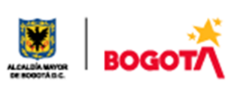 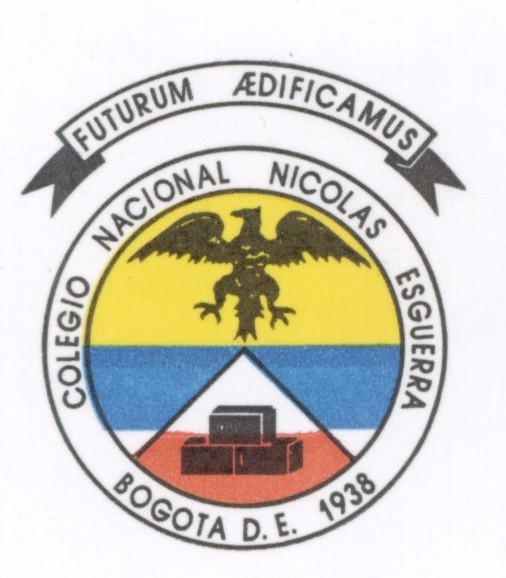 Colegio Nacional Nicolás Esquerra IEDPEI: EDIFICANDO FUTURORESOLUCION 2562 DEL 28 DE AGOSTO DE 2002NIT: 899.999.139-4DANE: 11100101091ESTRATEGIA APRENDER EN CASACIENCIAS SOCIALESECONOMIA GRADO 11DOCENTE: MIGUEL DURANTEMA: ALGUNOS CONCEPTOS DE LAS CIENCIAS ECONÓMICAS.OBJETIVO GENERALComprender el concepto de Política, autonomía y sociedad civil y su incidencia en la evolución de las sociedades. Sustentando su aplicación en la vida y cultura de las comunidades actuales.OBJETIVOS ESPECÍFICOS:Conocer, analizar y comparar los conceptos y postulados de las escuelas económicas. Sustentando su aplicación en una organización empresarial.Conocer, identificar, y relacionar los fundamentos teóricos de la economía política con la realidad actual y plantear alternativas de solución a los problemas económicos, sociales y políticos que se viven en el país producto del sistema económico imperante.Fecha de entrega: marzo 27 de 2020Realice la lectura.ESCUELAS ECONOMICAS; MercantilismoEl desarrollo de los modernos nacionalismos a lo largo del siglo XVI desvió la atención de los pensadores de la época hacia cómo incrementar la riqueza y el poder de los estados nacionales.La política económica que imperaba en aquella época, el mercantilismo, fomentaba el autoabastecimiento de las naciones. Esta doctrina económica imperó en Inglaterra y en el resto de Europa occidental desde el siglo XVI hasta el siglo XVIII.Los mercantilistas consideraban que la riqueza de una nación dependía de la cantidad de oro y plata que tuviese.Aparte de las minas de oro y plata descubiertas por España en el continente americano, una nación sólo podía aumentar sus reservas de estos metales preciosos vendiendo más productos a otros países de los que compraba.El conseguir una balanza de pagos con saldo positivo implicaba que los demás países tenían que pagar la diferencia con oro y plata.Los mercantilistas daban por sentado que su país estaría siempre en guerra con otros, o preparándose para la próxima contienda.Si tenían oro y plata, los dirigentes podrían pagar a mercenarios para combatir, como hizo el rey Jorge III de Inglaterra durante la guerra de la Independencia estadounidense.En caso de necesidad, el monarca también podría comprar armas, uniformes y comida para los soldados. Jean. B. Colbert (1619-1683), ministro de Luis XIV, institucionalizó la exportación de productos franceses para crear oro y a cuyos efectos desarrolló de forma muy importante la industria gala.Esta preocupación mercantilista por acumular metales preciosos también afectaba a la política interna.Era imprescindible que los salarios fueran bajos y que la población creciese. Una población numerosa y mal pagada produciría muchos bienes a un precio lo suficiente bajo como para poder venderlos en el exterior.Se obligaba a la gente a trabajar jornadas largas, y se consideraba un despilfarro el consumo de té, ginebra, tejidos de seda, entre otros.De esta filosofía también se deducía que era positivo para la economía de un país el trabajo infantil. Un autor mercantilista tenía un plan para los niños de los pobres: «cuando estos niños tienen cuatro años, hay que llevarlos al asilo para pobres de la región, donde se les enseñará a leer durante dos horas al día, y se les tendrá trabajando el resto del día en las tareas que mejor se ajusten a su edad, fuerza y capacidad».FisiocraciaEsta doctrina económica estuvo en boga en Francia durante la segunda mitad del siglo XVIII y surgió como una reacción ante las políticas restrictivas del mercantilismo.El fundador de la escuela, François Quesnay, era médico de cabecera en la corte del rey Luis XV. Su libro más conocido, Tableau Économique (1758), intentaba establecer los flujos de ingresos en una economía, anticipándose a la contabilidad nacional, creada en el siglo XX. Según los fisiócratas, toda la riqueza era generada por la agricultura; gracias al comercio, esta riqueza pasaba de los agricultores al resto de la sociedad. Los fisiócratas eran partidarios del libre comercio y del laissez-faire (doctrina que defiende que los gobiernos no deben intervenir en la economía).También sostenían que los ingresos del Estado tenían que provenir de un único impuesto que debía gravar a la actividad primaria, la única fuente de riqueza para ellos. Adam Smith conoció a los principales fisiócratas y escribió sobre sus doctrinas, casi siempre de forma positiva.Escuela ClásicaComo cuerpo teórico coherente, la escuela clásica de pensamiento económico parte de los escritos de Smith, continúa con la obra de los economistas británicos Thomas Robert Malthus y David Ricardo, y culmina con la síntesis de John Stuart Mill, discípulo de Ricardo.Aunque fueron frecuentes las divergencias entre los economistas desde la publicación de La Riqueza de las Naciones (1776) de Smith hasta la de Principios de Economía Política (1848) de Mill, los economistas pertenecientes a esta escuela coincidían en los conceptos principales. Todos defendían la propiedad privada, los mercados y creían, como decía Mill, que «sólo a través del principio de la competencia tiene la economía política una pretensión de ser ciencia».Compartían la desconfianza de Smith hacia los gobiernos, y su fe ciega en el poder del egoísmo y su famosa «mano invisible», que hacía posible que el bienestar social se alcanzara mediante la búsqueda individual del interés personal.Los clásicos tomaron de Ricardo el concepto de rendimientos decrecientes, que afirma que a medida que se aumenta la fuerza de trabajo y el capital que se utiliza para labrar la tierra, disminuyen los rendimientos o, como decía Ricardo, «superada cierta etapa, no muy avanzada, el progreso de la agricultura disminuye de una forma paulatina».El alcance de la ciencia económica se amplió de manera considerable cuando Smith subrayó el papel del consumo sobre el de la producción. Smith confiaba en que era posible aumentar el nivel general de vida del conjunto de la comunidad.Defendía que era esencial permitir que los individuos intentaran alcanzar su propio bienestar como medio para aumentar la prosperidad de toda la sociedad.En el lado opuesto, Malthus, en su conocido e influyente Ensayo sobre el Principio de la Población (1798), planteaba la nota pesimista de la Escuela Clásica,al afirmar que las esperanzas de mayor prosperidad se escollarían contra la roca de un excesivo crecimiento de la población. Según Malthus, los alimentos sólo aumentaban adecuándose a una progresión aritmética (2-4-6-8-10, etc.), mientras que la población se duplicaba cada generación (2-4-8-16-32, etc.), salvo que esta tendencia se controlara, o por la naturaleza o por la propia prudencia de la especie. Malthus sostenía que el control natural era «positivo»: «El poder de la población es tan superior al poder de la tierra para permitir la subsistencia del hombre, que la muerte prematura tiene que frenar hasta cierto punto el crecimiento del ser humano». Este procedimiento de frenar el crecimiento eran las guerras, las epidemias, la peste, las plagas, los vicios humanos y las hambrunas, que se combinaban para controlar el volumen de la población mundial y limitarlo a la oferta de alimentos.La única forma de escapar a este imperativo de la humanidad y de los horrores de un control positivo de la naturaleza, era la limitación voluntaria del crecimiento de la población, no mediante un control de natalidad, contrario a las convicciones religiosas de Malthus, sino retrasando la edad nupcial, reduciendo así el volumen de las familias. Las doctrinas pesimistas de este autor clásico dieron a la economía el sobrenombre de «ciencia lúgubre».Los Principios de Economía Política de Mill constituyeron el centro de esta ciencia hasta finales del siglo XIX.Aunque Mill aceptaba las teorías de sus predecesores clásicos, confiaba más en la posibilidad de educar a la clase obrera para que limitase su reproducción de lo que lo hacían Ricardo y Malthus.Además, Mill era un reformista que quería gravar con fuerza las herencias, e incluso permitir que el gobierno asumiera un mayor protagonismo a la hora de proteger a los niños y a los trabajadores.Fue muy crítico con las prácticas que desarrollaban las empresas y favorecía la gestión cooperativa de las fábricas por parte de los trabajadores. Mill representó un puente entre la economía clásica del laissez-faire y el Estado de Bienestar.Acerca de los mercados, los economistas clásicos aceptaban la «ley de Say», formulada por el economista francés Jean Baptiste Say.Esta ley sostiene que el riesgo de un desempleo masivo en una economía competitiva es despreciable, porque la oferta crea su propia demanda, limitada por la cantidad de mano de obra y los recursos naturales disponibles para producir.Cada aumento de la producción aumenta los salarios y los demás ingresos que se necesitan para poder comprar esa cantidad adicional producida.Escuela NeoclásicaLa economía clásica partía del principio de escasez, como lo muestra la ley de rendimientos decrecientes y la doctrina malthusiana sobre la población.A partir de la década de 1870, los economistas neoclásicos como William Stanley Jevons en Gran Bretaña, Léon Walras en Suiza, y Karl Menger en Austria, imprimieron un giro a la economía, abandonaron las limitaciones de la oferta para centrarse en la interpretación de las preferencias de los consumidores en términos psicológicos.Al fijarse en el estudio de la utilidad o satisfacción obtenida con la última unidad, o unidad marginal, consumida, los neoclásicos explicaban la formación de los precios, no en función de la cantidad de trabajo necesaria para producir los bienes, como en las teorías de Ricardo y de Marx, sino en función de la intensidad de la preferencia de los consumidores en obtener una unidad adicional de un determinado producto.El economista británico Alfred Marshall, en su obra maestra, Principios de Economía (1890), explicaba la demanda a partir del principio de utilidad marginal, y la oferta a partir del coste marginal (coste de producir la última unidad).En los mercados competitivos, las preferencias de los consumidores hacia los bienes más baratos y la de los productores hacia los más caros, se ajustarían para alcanzar un nivel de equilibrio. Ese precio de equilibrio sería aquel que hiciera coincidir la cantidad que los compradores quieren comprar con la que los productores desean vender.Este equilibrio también se alcanzaría en los mercados de dinero y de trabajo. En los mercados financieros, los tipos de interés equilibrarían la cantidad de dinero que desean prestar los ahorradores y la cantidad de dinero que desean pedir prestado los inversores.Los prestatarios quieren utilizar los préstamos que reciben para invertir en actividades que les permitan obtener beneficios superiores a los tipos de interés que tienen que pagar por los préstamos.Por su parte, los ahorradores cobran un precio a cambio de ceder su dinero y posponer la percepción de la utilidad que obtendrán al gastarlo. En el mercado de trabajo se alcanza asimismo un equilibrio.En los mercados de trabajo competitivos, los salarios pagados representan, por lo menos, el valor que el empresario otorga a la producción obtenida durante las horas trabajadas, que tiene que ser igual a la compensación que desea recibir el trabajador a cambio del cansancio y el tedio laboral.La doctrina neoclásica es, de forma implícita, conservadora. Los defensores de esta doctrina prefieren que operen los mercados competitivos a que haya una intervención pública.Al menos hasta la Gran Depresión de la década de 1930, se defendía que la mejor política era la que reflejaba el pensamiento de Adam Smith: bajos impuestos, ahorro en el gasto público y presupuestos equilibrados.A los neoclásicos no les preocupa la causa de la riqueza, explican que la desigual distribución de ésta y de los ingresos se debe en gran medida a los distintos grados de inteligencia, talento, energía y ambición de las personas.Por lo tanto, el éxito de cada individuo depende de sus características individuales, y no de que se beneficien de ventajas excepcionales en el sentido que hablaba Marx.En las sociedades capitalistas, la economía neoclásica es la doctrina predominante a la hora de explicar la formación de los precios y el origen de los ingresos.De hecho la mayor parte de la Microeconomía que se estudia hoy en las universidades (a nivel de grado) se la debemos principalmente a ellos.Economía KeynesianaJohn Maynard Keynes fue alumno de Alfred Marshall y defensor de la economía neoclásica hasta la década de 1930. La Gran Depresión sorprendió a economistas y políticos por igual.Los economistas siguieron defendiendo, a pesar de la experiencia contraria, que el tiempo y la naturaleza restaurarían el crecimiento económico si los gobiernos se abstenían de intervenir en el proceso económico. Por desgracia, los antiguos remedios no funcionaron.En Estados Unidos, la victoria en las elecciones presidenciales de Franklin D. Roosevelt (1932) sobre Herbert Hoover marcó el final político de las doctrinas del laissez-faire.Se necesitaban nuevas políticas y nuevas explicaciones, que fue lo que en ese momento proporcionó Keynes.En su ya citada Teoría general (1936), aparecía un axioma central que puede resumirse en dos grandes afirmaciones: (1) las teorías existentes sobre el desempleo no tenían ningún sentido; ni un nivel de precios elevado ni unos salarios altos podían explicar la persistente depresión económica y el desempleo generalizado; (2) por el contrario, se proponía una explicación alternativa a estos fenómenos que giraba en torno a lo que se denominaba demanda agregada, es decir, el gasto total de los consumidores, los inversores y las instituciones públicas.Cuando la demanda agregada es insuficiente, decía Keynes, las ventas disminuyen y se pierden puestos de trabajo; cuando la demanda agregada es alta y crece, la economía prospera.A partir de estas dos afirmaciones genéricas, surgió una poderosa teoría que permitía explicar el comportamiento económico.Esta interpretación constituye la base de la macroeconomía contemporánea. Puesto que la cantidad de bienes que puede adquirir un consumidor está limitada por los ingresos que éste percibe, los consumidores no pueden ser responsables de los altibajos del ciclo económico.Por lo tanto, las fuerzas motoras de la economía son los inversores (los empresarios) y los gobiernos. Durante una recesión, y también durante una depresión económica, hay que fomentar la inversión privada o, en su defecto, aumentar el gasto público.Si lo que se produce es una ligera contracción, hay que facilitar la concesión de créditos y reducir los tipos de interés (substrato fundamental de la política monetaria), para estimular la inversión privada y restablecer la demanda agregada, aumentándola de forma que se pueda alcanzar el pleno empleo.Si la contracción de la economía es grande, habrá que incurrir en déficit presupuestarios, invirtiendo en obras públicas o concediendo subvenciones a fondo perdido a los más perjudicados. Marxismo La oposición a la Escuela Clásica provino de los primeros autores socialistas, como el filósofo social francés Claude Henri de Rouvroy conde de Saint-Simon, y el utópico británico Robert Owen. Sin embargo, fue Karl Marx el autor de las teorías económicas socialistas más importantes, manifiestas en su principal trabajo, El Capital (3 vols., 1867-1894).Para la perspectiva clásica del capitalismo, el marxismo representó una seria recusación, aunque no dejaba de ser, en algunos aspectos, una variante de la temática clásica.Por ejemplo, Marx adoptó la teoría del valor trabajo de Ricardo. Con algunas matizaciones, Ricardo explicó que los precios eran la consecuencia de la cantidad de trabajo que se necesitaba para producir un bien.Ricardo formuló esta teoría del valor para facilitar el análisis, de forma que se pudiera entender la diversidad de precios.Para Marx, la teoría del valor trabajo representaba la clave del modo de proceder del capitalismo, la causa de todos los abusos y de toda la explotación generada por un sistema injusto.Exiliado de Alemania, Marx pasó muchos años en Londres, donde vivió gracias a la ayuda de su amigo y colaborador Friedrich Engels, y a los ingresos derivados de sus ocasionales contribuciones en la prensa. Desarrolló su extensa teoría en la biblioteca del Museo Británico.Los estudios históricos y los análisis económicos de Marx convencieron a Engels de que los beneficios y los demás ingresos procedentes de una explotación sin escrúpulos de las propiedades y las rentas son el resultado del fraude y el poder que ejercen los fuertes sobre los débiles. Sobre esta crítica se alza la crítica económica que desemboca en la certificación histórica de la lucha de clases.La «acumulación primitiva» en la historia económica de Inglaterra fue posible gracias a la delimitación y al cercamiento de las tierras.Durante los siglos XVII y XVIII los terratenientes utilizaron su poder en el Parlamento para quitar a los agricultores los derechos que por tradición tenían sobre las tierras comunales. Al privatizar estas tierras, empujaron a sus víctimas a las ciudades y a las fábricas.Sin tierras ni herramientas, los hombres, las mujeres y los niños tenían que trabajar para conseguir un salario.Así, el principal conflicto, según Marx, se producía entre la denominada clase capitalista, que detentaba la propiedad de los medios de producción (fábricas y máquinas) y la clase trabajadora o proletariado, que no tenía nada, salvo sus propias manos.La explotación, eje de la doctrina de Karl Marx, se mide por la capacidad de los capitalistas para pagar sólo salarios de subsistencia a sus empleados, obteniendo de su trabajo un beneficio (o plusvalía), que era la diferencia entre los salarios pagados y los precios de venta de los bienes en los mercados.Aunque en el Manifiesto Comunista (1848) Marx y Engels pagaban un pequeño tributo a los logros materiales del capitalismo, estaban convencidos que estos logros eran transitorios y que las contradicciones inherentes al capitalismo y al proceso de lucha de clases terminarían por destruirlo, al igual que en el pasado había ocurrido con el extinto feudalismo medieval.A este respecto, los escritos de Marx se alejan de la tradición de la economía clásica inglesa, siguiendo la metafísica del filósofo alemán Georg Wilhelm Friedrich Hegel, el cual consideraba que la historia de la humanidad y de la filosofía era una progresión dialéctica: tesis, antítesis y síntesis. Por ejemplo, una tesis puede ser un conjunto de acuerdos económicos, como el feudalismo o el capitalismo. Su contrapuesto, o antítesis, sería, por ejemplo, el socialismo, como sistema contrario al capitalismo. La confrontación de la tesis y la antítesis daría paso a una evolución, que sería la síntesis, en este caso, el comunismo que permite combinar la tecnología capitalista con la propiedad pública de las fábricas y las granjas.A largo plazo, Marx creía que el sistema capitalista desaparecería debido a que su tendencia a acumular la riqueza en unas pocas manos provocaría crecientes crisis debidas al exceso de oferta y a un progresivo aumento del desempleo.Para Marx, la contradicción entre los adelantos tecnológicos, y el consiguiente aumento de la eficacia productiva y la reducción del poder adquisitivo que impediría adquirir las cantidades adicionales de productos, sería la causa del hundimiento del capitalismo.Según Marx, las crisis del capitalismo se reflejarían en un desplome de los beneficios, una mayor conflictividad entre trabajadores y empresarios e importantes depresiones económicas.El resultado de esta lucha de clases culminaría en la revolución y en el avance hacia, en primer lugar, el socialismo, para al fin avanzar hacia la implantación gradual del comunismo.En una primera etapa todavía sería necesario tener un Estado que eliminara la resistencia de los capitalistas. Cada trabajador sería remunerado en función de su aportación a la sociedad.Cuando se implantara el comunismo, el Estado, cuyo objetivo principal consiste en oprimir a las clases sociales, desaparecería, y cada individuo percibiría, en ese porvenir utópico, en razón de sus necesidades.ACTIVIDADESCon relación a la información suministrada, realice las siguientes actividades 1, consultar la Biografía de los principales Exponentes de cada Escuela Económica. 2. Elabore Un cuadro Comparativo entre.MERCANTILISMO- FISIOCRACIAESCUELA CLASICA----ESCUELA NEO CLASICACAPITALISMO--------- SOCIALISMO3. Elaborar una línea de tiempo que muestre con claridad la evolución histórica de las principales escuelas económicas 4.Con base en la consulta que realice en el siguiente LINK, sobre las escuelas económicas, realice un mapa conceptual  https://www.monografias.com/trabajos/caplibneo/caplibneo.shtml